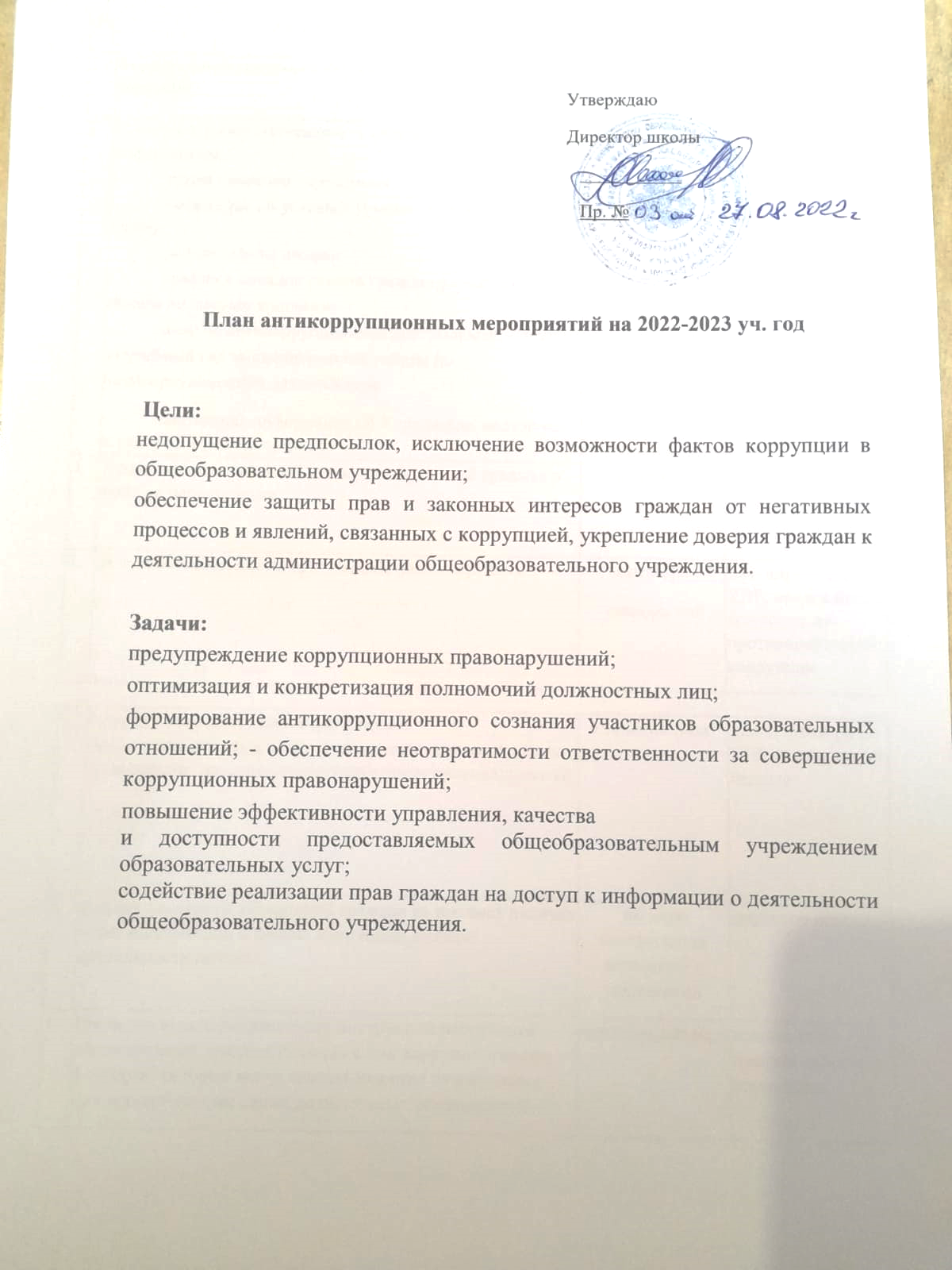 № Содержание мероприятий Сроки Ответственные 1. Формирование состава комиссии по противодействию коррупции. август-сентябрь директор школы 2. Проверить укомплектованность стенда следующей информацией: копия лицензии учреждения; положение об условиях приема обучающихся в школу; режим работы школы; график и порядок приема граждан директором школы по личным вопросам; план по антикоррупционной деятельности; - отчет за учебный год запланированной работы по антикоррупционной деятельности; контактная информация об Учредителе, надзорных и контролирующих органов сентябрь  зам. директора по УВР 3. Установить опечатанный ящик для обращений граждан в фойе на первом этаже сентябрь  социальный педагог 4. Заседания комиссии по противодействию коррупции сентябрь декабрь май зам. директора по УВР, председатель комиссии по противодействию коррупции  5. Организовать выступления работников правоохранительных органов перед сотрудниками школы по вопросам  пресечения коррупционных правонарушений в течение года зам. директора по УВР,  социальный педагог 6. Анализ заявлений, обращений граждан на предмет наличия в них информации о фактах коррупции в сфере деятельности школы по мере поступления заявлений и обращений директор школы 7. Проверка новых должностных инструкций работников учреждения на предмет наличия в них коррупциогенных факторов, которые могут оказать влияние на работника при исполнении им своих должностных обязанностей. сентябрь октябрь комиссия по противодействию коррупции 8. Проведение мониторинга всех локальных актов, издаваемых администрацией школы на предмет соответствия действующему законодательству  (оформляется в виде отчёта) 1 раз в год комиссия по противодействию коррупции 9. Проведение мероприятий по разъяснению работникам школы законодательства в сфере противодействия коррупции. 1 раз в полугодие комиссия по противодействию коррупции 10. Разработка памятки для родителей (законных представителей) о поведении в ситуациях, представляющих коррупционную опасность.  	сентябрь зам. директора по УВР, социальный педагог, классные руководители 11 Разработка памятки для педагогов о поведении в ситуациях, представляющих коррупционную опасность. сентябрь зам. директора по УВР, социальный педагог, классные руководители 12. Единый классный час «Что такое коррупция» сентябрь классные руководители 13. Конкурс на лучший плакат в 1 -9 классах "Коррупция - противоправное действие" декабрь классные руководители 14. Оформление информационного стенда к Международному дню антикоррупции «Коррупции – нет!» декабрь социальный педагог 15. Проведение классных, воспитательных часов в 1-11 классах на тему « Наши права – наши обязанности», «Право на образование» январь воспитатели 16. Неделя правовых знаний 20-25 января социальный педагог 17. Встречи обучающихся с представителями правоохранительных органов: инспекторами МВД, работниками прокуратуры  октябрь январь социальный педагог 18. Отчет директора школы перед работниками о проводимой работе по предупреждению коррупции (производственное совещание с учителями) февраль директор школы 19.  Отчет директора школы перед родителями обучающихся о проводимой работе по предупреждению коррупции (родительский комитет) март директор школы 20. Информирование правоохранительных органов о выявленных фактах коррупции в сфере деятельности школы по мере выявления фактов директор школы, зам. директора по УВР, зам. директора по ВР, соцпедагог21. Размещение на официальном сайте отчёта по исполнению плана мероприятий по противодействию коррупции 1 раз в год зам. директора по УВР, ответственная за официальный сайт 22. Анкетирование учителей по вопросам коррупции май зам. директора по УВР 